Publicado en Barcelona el 08/06/2016 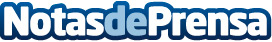 La iluminación navideña, otra forma de hacer marketingLas luces de Navidad se posicionan como un importante fomento al comercio durante la campaña navideña. Con los productos y técnicas más avanzados, el sector crece teniendo en cuenta el ahorro energético, el respeto al medio ambiente y la innovación en sus diseñosDatos de contacto:Sebastià Garralon973 711 797Nota de prensa publicada en: https://www.notasdeprensa.es/la-iluminacion-navidena-otra-forma-de-hacer_1 Categorias: Finanzas Interiorismo Artes Visuales Marketing Cataluña Aragón Consumo http://www.notasdeprensa.es